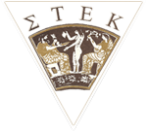 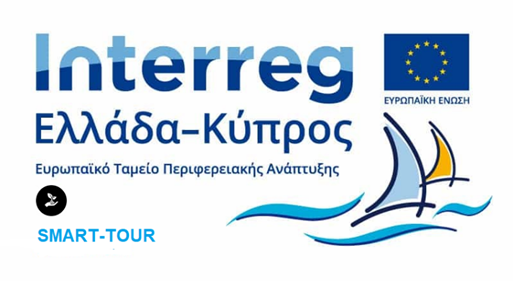 ΔΕΛΤΙΟ ΤΥΠΟΥ4ης ΤΕΧΝΙΚΗΣ ΣΥΝΑΝΤΗΣΗΣ SMART TOURΗΜΕΡΟΜΗΝΙΑ: 05/12/2022, ΛΕΥΚΩΣΙΑΤΟΠΟΣ ΣΥΝΑΝΤΗΣΗΣ: ΓΡΑΦΕΙΑ ΣΥΝΔΕΣΜΟΥ ΤΟΥΡΙΣΤΙΚΩΝ ΕΠΙΧΕΙΡΗΣΕΩΝ ΚΥΠΡΟΥ (ΣΤΕΚ)ΔΙΕΥΘΥΝΣΗ: ΔΟΣΙΘΕΟΥ 5, ΛΕΥΚΩΣΙΑΕΤΑΙΡΙΚΟ ΣΧΗΜΑΚΔ ΠΕΡΙΦΕΡΕΙΑ ΚΡΗΤΗΣ  (ΕΛΛΑΔΑ)  Δ2 ΓΕΝΙΚΗ ΓΡΑΜΜΑΤΕΙΑ ΑΙΓΑΙΟΥ ΚΑΙ ΝΗΣΙΩΤΙΚΗΣ ΠΟΛΙΤΙΚΗΣ  (ΕΛΛΑΔΑ)  Δ3 ΣΥΝΔΕΣΜΟΣ ΤΟΥΡΙΣΤΙΚΩΝ ΕΠΙΧΕΙΡΗΣΕΩΝ ΚΥΠΡΟΥ  (Κύπρος)  ΔΕΛΤΙΟ ΤΥΠΟΥ4ης Τεχνικής Συνάντησης Συντονισμού του Έργου SMART TOUR «ΝΗΣΙΑ ΚΑΙ ΕΛΚΥΣΤΙΚΟΙ ΠΡΟΟΡΙΣΜΟΙ ΤΗΣ ΜΕΣΟΓΕΙΟΥ» 05/12/2022, ΛΕΥΚΩΣΙΑΤην Δευτέρα 05/12/2022 πραγματοποιήθηκε με επιτυχία η 4η Τεχνική Συνάντηση του έργου SMART TOUR «ΝΗΣΙΑ ΚΑΙ ΕΛΚΥΣΤΙΚΟΙ ΠΡΟΟΡΙΣΜΟΙ ΤΗΣ ΜΕΣΟΓΕΙΟΥ». Η συνάντηση έλαβε χώρα στα γραφεία του Συνδέσμου Τουριστικών Επιχειρήσεων Κύπρου, με υβριδικό τρόπο καθώς δεν είχαν την δυνατότητα να παραβρεθούν όλοι οι εταίροι στην Λευκωσία. Στη συνάντηση συμμετείχαν οι φορείς: Δ2 ΓΕΝΙΚΗ ΓΡΑΜΜΑΤΕΙΑ ΑΙΓΑΙΟΥ ΚΑΙ ΝΗΣΙΩΤΙΚΗΣ ΠΟΛΙΤΙΚΗΣ  (ΕΛΛΑΔΑ)  Δ3 ΣΥΝΔΕΣΜΟΣ ΤΟΥΡΙΣΤΙΚΩΝ ΕΠΙΧΕΙΡΗΣΕΩΝ ΚΥΠΡΟΥ  (Κύπρος)  Διαδικτυακά συμμετείχαν:ΚΔ ΠΕΡΙΦΕΡΕΙΑ ΚΡΗΤΗΣ  (ΕΛΛΑΔΑ)  Κος Κωνσταντίνος Σερδερίδης, Διαχειριστής Έργου, Κοινή Γραμματεία InterregΟ Σύνδεσμος Τουριστικών Επιχειρήσεων Κύπρου, είχε την χαρά να υποδεχτεί τους Ελλαδικούς φορείς του εταιρικού σχήματος στην έδρα του, για πρώτη φορά από την αρχή της πράξης SMART TOUR. Η Τεχνική συνάντηση ξεκίνησε με χαιρετισμό από τους διοργανωτές της τεχνικής συνάντησης (ΣΤΕΚ) και τον Τεχνικό Σύμβουλο του ΣΤΕΚ, κο Χαραλάμπους Γιάννη. Στην συνάντηση συμμετείχε και ο νέος Διαχειριστής του έργου, εκ μέρους της Κοινής Γραμματείας Ευρωπαϊκών Προγραμμάτων, κος Κωνσταντίνος Σερδερίδης. Ακολούθησαν παρουσιάσεις από τους υπόλοιπους συμμετέχοντες που αφορούσαν την πρόοδο των πακέτων εργασίας και παραδοτέων του έργου. Ο κάθε εταίρος αναφέρθηκε και στα εκκρεμή παραδοτέα και διαγωνισμούς. Ο Κύριος Δικαιούχος της πράξης, η Περιφέρεια Κρήτης, παρουσίασε στοιχεία που αφορούσαν την διαχείριση της πράξης SMART TOUR. Αναφέρθηκε στην επερχόμενη Αναφορά Προόδου των εταίρων για την περίοδο του Β’ Εξαμήνου 2022, την οποία πρόκειται να υποβάλλει στο ΟΠΣ στις 20/01/2022. Επιπλέον αναφέρθηκε στο πλάνο συναντήσεων που πρόκειται να γίνουν με την νέα χρονιά καθώς και την πιθανότητα αιτήματος που αφορά στην παράταση του έργου. Επίσης παρουσίασε την κατάσταση στην οποία βρίσκεται ο Διεθνής Διαγωνισμός και τις εκκρεμότητες που εκτιμά να έχουν καλυφθεί τέλη του Ιανουαρίου του 2023. Στην συνέχεια ο 2ος Δικαιούχος, Γενική Γραμματεία Αιγαίου και Νησιωτικής Πολιτικής (ΓΓΑΙΝΠ) αναφέρθηκε στην πρόοδο του έργου και συγκεκριμένα την ολοκλήρωση του παραδοτέου 4.2.1 Ψηφιακά Περιπατητικά Μονοπάτια, καθώς και ότι έχει ολοκληρωθεί ο σχεδιασμός της πλατφόρμας περιεχομένου, Portal. Εκκρεμεί το παραδοτέο 4.2.4: Υλοποίηση καινοτόμων εφαρμογών προβολής IoT & εργαλείων επαυξημένης πραγματικότητας : 3 ψηφιακές εφαρμογές για την προβολή του τουριστικού αποθέματος του Αιγαίου και με αυτό ουσιαστικά θα έχουν ολοκληρωθεί όλα τα παραδοτέα του εταίρου. Επιπλέον, ενημέρωσε το εταιρικό σχήμα σχετικά με την ανάθεση επαληθευτή για τις πιστοποιήσεις των δαπανών του το προσεχές διάστημα.Να σημειωθεί ότι ο ανάδοχος του πακέτου εργασίας 4 για τη ΓΓΑΙΝΠ, η εταιρεία NextCom, συμμετείχε ενεργά με διαδικτυακή παρουσία, κοινοποιώντας σε όλους τους συμμετέχοντες το Portal όπως έχει υλοποιηθεί μέχρι σήμερα, κάνοντας μια αναλυτική πλοήγηση στην πλατφόρμα. Τέλος, ο 3ος Δικαιούχος και Διοργανωτής του συνεδρίου ΣΤΕΚ, έκανε μια σύντομη αναφορά σχετικά με τα Δελτία Δαπανών που έχει καταχωρήσει και πιστοποιήσει μέχρι σήμερα στο ΟΠΣ. Σχετικά με τα παραδοτέα που ανήκουν στα πακέτα εργασιών ΠΕ1 – Διαχείριση και Συντονισμός Έργου, ΠΕ2- Δημοσιότητα και πληροφόρηση, ΠΕ3- Ανάπτυξη στρατηγικού σχεδιασμού, ΠΕ4: Ψηφιακή Ανάδειξη Τουριστικής Κληρονομιάς & Εμπειρίας, ενημέρωσε τους συμμετέχοντες σχετικά με την ομαλή υλοποίηση των παραδοτέων του, η οποία ανταποκρίνεται στον αρχικό  χρονοπρογραμματισμό. Προχώρησε στην παρουσίαση μερικών από τα υλοποιημένα παραδοτέα, όπως η Έρευνα και Ανάλυση της Τουριστικής Αγοράς (Π 3.3.1), η Υλοποίηση Θεματικών Διαδρομών στις επαρχίες της Κύπρου (Π 4.3.1) και η Ανάπτυξη Περιεχομένου (Π 4.3.2), για τις περιοχές της Κύπρου, το οποίο θα αναρτηθεί στο Portal που δημιουργήθηκε από την ΓΓΑΙΝΠ. Στα πλαίσια της συνάντησης συζητήθηκαν μεταξύ ΣΤΕΚ, της ΓΓΑΙΝΠ και της ανάδοχης εταιρείας (NextCom), διάφορα τεχνικά θέματα της ιστοσελίδας, όπως οι τεχνικές προδιαγραφές του περιεχομένου, ώστε να αναρτηθεί στο Portal. Συνοψίζοντας, συμφωνήθηκε, οι δύο εταίροι και οι ανάδοχοι τους να βρίσκονται σε επικοινωνία το επόμενο διάστημα υλοποίησης των δύο παραδοτέων για να πετύχουν το επιθυμητό αποτέλεσμα. Τα θέματα συζήτησης μετά το πέρας των παρουσιάσεων ήταν τα εξής:Επόμενες Τεχνικές Συναντήσεις / Ημερίδες / ΣυνέδριαΔιαδικτυακή Συνάντηση Εταιρικού Σχήματος τον Ιανουάριο του 2023 για να μελετηθεί το ενδεχόμενο επέκτασης του χρονοδιαγράμματος της πράξηςΦωτογραφίες:: 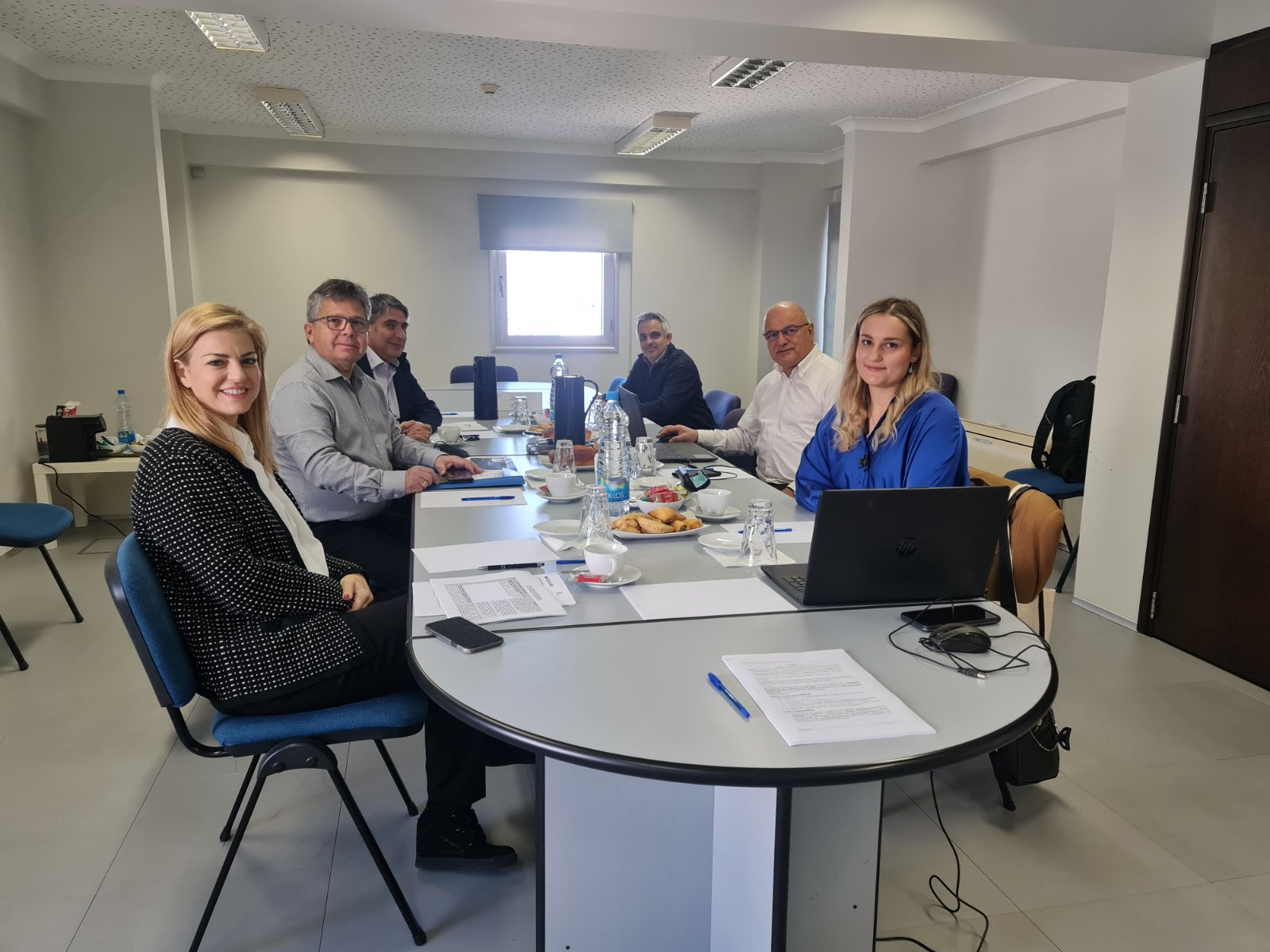 